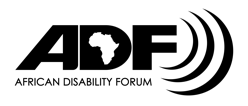 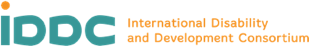 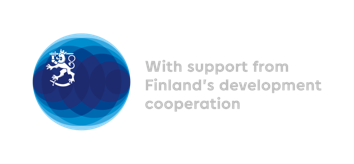 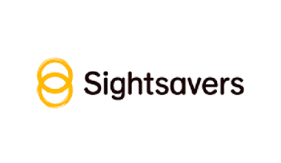 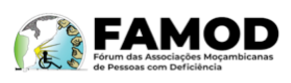 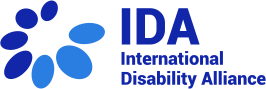 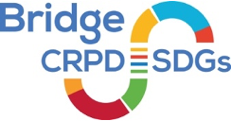 Bridge CRPD-SDGs Módulo 2 MoçambiqueAgenda provisoria14 a 20 de setembro de 2023Maputo, Moçambique Bridge CRPD-ODS Módulo 2 Agenda Provisória de MoçambiqueData: 14 a 20 de setembro de 2023Local: Hotel, Maputo, MoçambiqueHorários dos treinosTodos os dias a formação começa às 9:00 e termina às 18:00. Haverá duas pausas para chá e refrescos (10:30 às 11:00, e de 15:30 às 16:00) e uma pausa para almoço das 12:45 às 14:00. Se houver alguma alteração no planejamento de algum dia específico, você vai encontrar informações sobre isso na programação desse dia. Às vezes, os horários podem mudar porque uma sessão pode avançar além do horário programado.Reunião preparatóriaUm dia antes do início da formação (13 de agosto), há uma sessão preparatória para participantes de certos grupos sub-representados, como surdocegos, surdos e pessoas com deficiência intelectual. Se você é desses grupos, você receberá detalhes sobre isso separadamente.Agenda provisoria – Módulo 2As sessões são divididas em categorias, dependendo do assunto. Recapitulação matinal: Voluntários entre os participantes apresentarão a recapitulação e o feedback do dia anterior.2 min 1 Artigo: Este é um exercício em que os participantes serão convidados a apresentar individualmente um artigo da CDPD em 2 minutos. Isto será explicado e demonstrado pelos facilitadores no primeiro dia. Feedback sobre política pública: Os participantes apresentarão os pontos-chave de sua política pública em 2 minutos para comentários e perguntas dos colegas.Feedback em pequenos grupos: No final de cada dia, alguns dos participantes discutirão e fornecerão o seu feedback para a equipe de facilitação. Este processo será explicado no primeiro dia.Sessão noturna opcional: À noite, os facilitadores estarão disponíveis para discutir tarefas com os participantes. Sessões noturnas: Dependendo das áreas prioritárias de interesse dos participantes, podemos agendar sessões noturnas sobre temas que exijam clareza, entre 19h e 20h, nos dias 18 e 19 de setembro.Dia 1 – 14 setembro - Quinta-feiraSessão 1 (9:00h às 12:45h) – Sessão FormalIntrodução ao módulo de formação, explicando a agenda, expectativas, regras e apresentação dos participantes.Sessão 2 (14:00h às 15:30h) – Recapitulação da CRPDSessão 3 (16:00h às 17:15h) - Desenvolvimento: Desigualdades e inclusão: Tirar o máximo de partido dos ODSFeedback em pequenos grupos (17:15h às 18:00h)Dia 2 – 15 setembro – Sexta-feiraSessão 1 (9:00h às 9:30h) – Recapitulação matinal, 2 minutos 1 ArtigoSessão 2 (9:30h às 12:45h) - Tornar o direito real: compreender as políticas públicasSessão 3 (14:00h às 14:30h) - 2 minutos 1 ArtigoSessão 4 (14:30h às 15:00h) – Feedback sobre política públicaSessão 5 (15:30h às 17:15h) – Igualdade de Gênero Feedback em pequenos grupos (17:15h às 18:00h)Dia 3 – 16 setembro - SábadoSessão 1 (9:00h às 9:30h) – Recapitulação matinal, 2 minutos 1 ArtigoSessão 2 (09:30h a 12:45h) – Design de Programa InclusivoSessão 3 (14:00h às 14:30h) - 2 minutos 1 ArtigoSessão 4 (14:30h às 15:00h) – Feedback sobre política públicaSessão 5 (15:00h às 17:15h) – Dados: Garantindo que somos levados em consideraçãoFeedback em pequenos grupos (17:15h às 18:00h)Dia 4 – 17 setembro – DomingoSessão 1 (9:00h às 9:30h) – Recapitulação matinal, 2 minutos 1 ArtigoSessão 2 (09:30h às 12:45h) – Harmonização JurídicaDepois do almoço, o resto do dia é livre.Dia 5 – 18 setembro – Segunda-feiraSessão 1 (9:00h às 9:30h) – Recapitulação matinal, 2 minutos 1 ArtigoSessão 2 (0930 a 1245) – Defesa de um orçamento em conformidade com a CDPDSessão 3 (14:00h às 14:30h) - 2 minutos 1 ArtigoSessão 4 (14:30h às 15:00h) – Feedback sobre política públicaSessão 5 (16:00h às 17:15h) – Preparação para o Intercâmbio de Políticas PúblicasFeedback em pequenos grupos (17:15h às 18:00h)Sessão Noturna Opcional (19:00h às 20:00h): A decidirDia 6 – 19 setembro – Terça-feiraSessão 1 (9:00h às 9:30h) – Recapitulação matinal, 2 minutos 1 ArtigoSessão 2 (09:30h a 12:45h) – Reunião de Intercâmbio de Políticas PúblicasSessão 3 (14:30h às 17:15h) – Utilização de Mecanismos Internacionais de Monitoramento + sessão simuladaFeedback em pequenos grupos (17:15h às 18:00h)Sessão Noturna Opcional (19:00h às 20:00h): A decidirDia 7 – 20 setembro – Quarta-feiraSessão 1 (9:00h às 9:30h) – Recapitulação matinal, 2 minutos 1 ArtigoSessão 2 (09:30h às 10:30h) – Reunião de feedback com as partes interessadasSessão 3 (11:00h a 12:45h) – Passos para um movimento inclusivo de pessoas com deficiênciaSessão 4 (14:00h às 15:00h) – Perspectiva da CDPD sobre o Desenvolvimento sob as “lentes da CDPD”Sessão 5 (15:30h às 17:00h) – Consulta sobre a Cimeira Mundial da Deficiência Avaliação e encerramentoQuinta-feira 14 setSexta-feira 15 setSábado 16 setDomingo 17 setSegunda-feira 18 setTerça-feira 19 setQuarta-feira 20 set9.00INTRODUÇÃOAbertura, agenda, expectativas e lembretes Recapitulação matinalRecapitulação matinalRecapitulação matinalRecapitulação matinalRecapitulação matinalRecapitulação matinal9.00INTRODUÇÃOAbertura, agenda, expectativas e lembretes 2 min 1 artigo 2 min 1 artigo 2 min 1 artigo 2 min 1 artigo Reunião de intercâmbio de políticas públicas(Grupos e sessões TBC) Reunião de feedback com as partes interessadas9:30 10.30INTRODUÇÃOAbertura, agenda, expectativas e lembretes Tornar o direito real: compreender as políticas públicasDesign de Programa InclusivoPráticaHarmonização jurídica com a CDPDDefesa de um orçamento em conformidade com a CDPDReunião de intercâmbio de políticas públicas(Grupos e sessões TBC) Reunião de feedback com as partes interessadas11.0012.30Recapitulação da CDPDSessão de revisãoTornar o direito real: compreender as políticas públicasDesign de Programa InclusivoPráticaHarmonização jurídica com a CDPDDefesa de um orçamento em conformidade com a CDPDReunião de intercâmbio de políticas públicas(Grupos e sessões TBC) Passos para um movimento inclusivo de pessoas com deficiência12.30 14.00PAUSA PARA ALMOÇOPAUSA PARA ALMOÇOPAUSA PARA ALMOÇOPAUSA PARA ALMOÇOPAUSA PARA ALMOÇOPAUSA PARA ALMOÇOPAUSA PARA ALMOÇO14:00 14:30Recapitulação da CDPDSessão de revisão2 min 1 artigo2 min 1 artigoTEMPO LIVRE2 min 1 artigo2 min 1 artigoPerspetiva da CDPD sobre o desenvolvimento"Lentes da CRPD"14:30 15:15Desenvolvimento: Desigualdades ou inclusão: Tirar o máximo de partido dos ODSFeedback sobre política públicaFeedback sobre política públicaTEMPO LIVREFeedback sobre política públicaUtilização de mecanismos internacionais de monitoramento + Sessão simulada  Perspetiva da CDPD sobre o desenvolvimento"Lentes da CRPD"15.3017.15Desenvolvimento: Desigualdades ou inclusão: Tirar o máximo de partido dos ODSIgualdade entre homens e mulheresDados: Garantindo que somos levados em consideraçãoTEMPO LIVREPreparação para reuniões em gruposUtilização de mecanismos internacionais de monitoramento + Sessão simulada  Consulta GDS17.1518.00Feedback em pequenos grupos Feedback em pequenos grupos Feedback em pequenos grupos TEMPO LIVREFeedback em pequenos gruposFeedback em pequenos gruposAvaliação e Encerramento19:00 20:00Sessão noturna opcional: Algumas sessões de mentoria 1-1 em trabalhos com facilitadoresSessão noturna opcional: Algumas sessões de mentoria 1-1 em trabalhos com facilitadoresSessão da noite: OpcionalTEMPO LIVRESessão noturna: OpcionalSessão noturna: Opcional